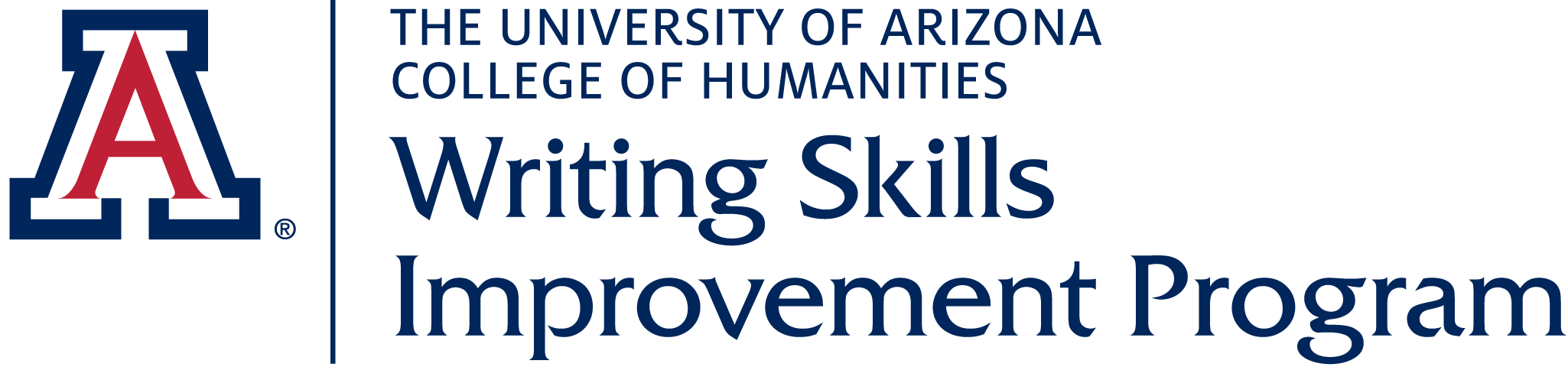 		WSIP Professional Editing ServicesWhat is Editing? Direct correction to your document, including grammar, style, organization, and format. Upon request, editing can include comments and feedback to help inform your revision process. Editing is not the same as Tutoring/Consultation, during which we provide only feedback and discussion, not correction.WSIP staff members have extensive experience as editors, associate editor, and writing consultants. We work with professional and emerging writers in various disciplines and are able to assist writers with minor and major editing projects. We charge $70 per hour and can work with almost any type of document, including:The Process Is SimpleVisit our website at www.wsip.arizona.edu.Submit the on-line Editing Request and upload your document. We will send you an estimate of the time and cost required for editing.Master’s thesesDissertationsProposalsReportsGrant applications Article and book manuscriptsProfessional statementsPresentationsContact UsContact UsOur Location:University of ArizonaChavez Building, Room 106Tucson, 85721Phone: (520) 621-5849Website: wsip.arizona.eduEmail: writingskills@arizona.edu